ЗАКОНКРАСНОДАРСКОГО КРАЯО МЕЛИОРАЦИИ ЗЕМЕЛЬПринятЗаконодательным Собранием Краснодарского края28 октября 1997 годаНастоящий закон разработан на основании Конституции Российской Федерации, Федерального закона "О мелиорации земель" и устанавливает правовые основы деятельности в области мелиорации земель, определяет полномочия органов государственной власти, органов местного самоуправления по регулированию указанной деятельности, а также права и обязанности граждан (физических лиц) и юридических лиц, осуществляющих деятельность в области мелиорации земель и обеспечивающих эффективное использование и охрану мелиорированных земель.Глава 1. ОБЩИЕ ПОЛОЖЕНИЯСтатья 1. Задачи мелиорации земель(в ред. Закона Краснодарского края от 31.03.2023 N 4881-КЗ)Мелиорация земель осуществляется в целях повышения продуктивности и устойчивости земледелия, обеспечения гарантированного производства сельскохозяйственной продукции на основе воспроизводства плодородия земель сельскохозяйственного назначения и земель, предназначенных для осуществления сельскохозяйственной деятельности, а также создания необходимых условий для вовлечения в сельскохозяйственное производство неиспользуемых и малопродуктивных земель и формирования рациональной структуры сельскохозяйственных угодий.Статья 2. Основные понятияДля целей настоящего Закона используются следующие основные понятия:(в ред. Закона Краснодарского края от 03.04.2020 N 4249-КЗ)мелиорация земель - коренное улучшение земель путем проведения гидротехнических, культуртехнических, химических, противоэрозионных, агролесомелиоративных, агротехнических и других мелиоративных мероприятий;мелиоративные мероприятия - проектирование, строительство, эксплуатация, реконструкция и восстановление мелиоративных систем и отдельно расположенных гидротехнических сооружений, обводнение пастбищ, создание мелиоративных защитных лесных насаждений, проведение культуртехнических работ, работ по улучшению химических и физических свойств почв, научное и производственно-техническое обеспечение указанных работ;(в ред. Закона Краснодарского края от 03.04.2020 N 4249-КЗ)мелиорируемые земли - земли, недостаточное плодородие которых улучшается с помощью осуществления мелиоративных мероприятий;мелиорированные земли - земли, на которых проведены мелиоративные мероприятия;мелиоративные системы - комплексы взаимосвязанных гидротехнических и других сооружений и устройств, обеспечивающие создание оптимального водного, воздушного, теплового и питательного режимов почв на мелиорированных землях;(в ред. Закона Краснодарского края от 31.03.2023 N 4881-КЗ)государственные мелиоративные системы - мелиоративные системы, находящиеся в государственной собственности и обеспечивающие межрегиональное и (или) межхозяйственное водораспределение, водоотведение, а также мелиоративные защитные лесные насаждения, которые необходимы для обеспечения государственных нужд;(в ред. Законов Краснодарского края от 03.04.2020 N 4249-КЗ, от 31.03.2023 N 4881-КЗ)мелиоративные системы общего пользования - мелиоративные системы, находящиеся в общей собственности двух или нескольких юридических (физических) лиц либо переданные в установленном порядке в пользование нескольким гражданам (физическим лицам) и (или) юридическим лицам, а также мелиоративные защитные лесные насаждения, необходимые для нужд указанных лиц;(в ред. Закона Краснодарского края от 03.04.2020 N 4249-КЗ)мелиоративные системы индивидуального пользования - мелиоративные системы, находящиеся в собственности гражданина (физического лица) или юридического лица либо переданные в установленном порядке в пользование гражданину (физическому лицу) или юридическому лицу, а также мелиоративные защитные лесные насаждения, необходимые указанным лицам для их нужд;(в ред. Закона Краснодарского края от 03.04.2020 N 4249-КЗ)отдельно расположенные гидротехнические сооружения - инженерные сооружения и устройства, не входящие в мелиоративные системы, обеспечивающие регулирование, подъем, подачу, распределение воды потребителям, отвод вод с помощью мелиоративных систем;(в ред. Закона Краснодарского края от 31.03.2023 N 4881-КЗ)мелиоративные защитные лесные насаждения - лесные насаждения естественного происхождения или искусственно созданные на землях сельскохозяйственного назначения или на землях, предназначенных для осуществления сельскохозяйственной деятельности, в целях предотвращения деградации почв на пастбищах, эрозии почв и защиты от воздействия неблагоприятных явлений природного, антропогенного и техногенного происхождения посредством использования климаторегулирующих, почвозащитных, противоэрозионных, водорегулирующих и иных полезных функций лесных насаждений в целях воспроизводства плодородия земель сельскохозяйственного назначения и земель, предназначенных для осуществления сельскохозяйственной деятельности.(абзац введен Законом Краснодарского края от 03.04.2020 N 4249-КЗ; в ред. Закона Краснодарского края от 31.03.2023 N 4881-КЗ)Статья 3. Законодательство Краснодарского края в области мелиорации земельЗаконодательство Краснодарского края в области мелиорации земель состоит из настоящего закона и принимаемых в соответствии с ним иных нормативных правовых актов.Статья 4. Утратила силу с 1 июля 2020 года. - Закон Краснодарского края от 03.04.2020 N 4249-КЗ.Глава 2. ТИПЫ И ВИДЫ МЕЛИОРАЦИИ ЗЕМЕЛЬСтатья 5. Типы и виды мелиорации земельВ зависимости от характера мелиоративных мероприятий различаются следующие типы мелиорации земель:- гидромелиорация;- агролесомелиорация;- культуртехническая мелиорация;- химическая мелиорация.В составе отдельных типов мелиорации земель устанавливаются виды мелиорации земель.Статья 6. Гидромелиорация земельГидромелиорация земель состоит в проведении комплекса мелиоративных мероприятий, обеспечивающих коренное улучшение заболоченных, излишне увлажненных, засушливых, эродированных, смытых и других земель, состояние которых зависит от воздействия воды.Гидромелиорация земель направлена на регулирование водного, воздушного, теплового и питательного режимов почв на мелиорируемых землях посредством осуществления мер по подаче и (или) отводу воды с помощью мелиоративных систем, а также отдельно расположенных гидротехнических сооружений.(в ред. Закона Краснодарского края от 31.03.2023 N 4881-КЗ)К этому типу мелиорации земель относятся оросительная, осушительная, противопаводковая, противоэрозионная и другие виды гидромелиорации земель.Статья 7. Агролесомелиорация земель(в ред. Закона Краснодарского края от 03.04.2020 N 4249-КЗ)Агролесомелиорация земель состоит в проведении комплекса мелиоративных мероприятий в целях обеспечения коренного улучшения земель сельскохозяйственного назначения или земель, предназначенных для осуществления производства сельскохозяйственной продукции, посредством использования полезных функций мелиоративных защитных лесных насаждений.Агролесомелиорация земель направлена на регулирование водного, воздушного, теплового и питательного режимов почв на мелиорируемых землях посредством осуществления мероприятий по проектированию, созданию и содержанию мелиоративных защитных лесных насаждений.К этому типу мелиорации земель относятся следующие виды мелиорации земель:создание мелиоративных защитных лесных насаждений на оврагах, балках, песках, берегах рек и других территориях в целях защиты земель от эрозии (противоэрозионная агролесомелиорация);создание мелиоративных защитных лесных насаждений по границам земель сельскохозяйственного назначения и земельных участков, в том числе предназначенных для осуществления производства сельскохозяйственной продукции, в целях защиты указанных земель и земельных участков от воздействия неблагоприятных явлений природного, антропогенного и техногенного происхождения (полезащитная агролесомелиорация);создание мелиоративных защитных лесных насаждений по границам пастбищ в целях предотвращения деградации почв на пастбищах (пастбищезащитная агролесомелиорация).Статья 8. Культуртехническая мелиорация земельКультуртехническая мелиорация земель состоит в проведении комплекса мелиоративных мероприятий по конкретному улучшению земель.Этот тип мелиорации земель подразделяется на следующие виды мелиорации земель:- расчистка мелиорируемых земель от древесной и травянистой растительности, кочек, пней и мха;- расчистка мелиорируемых земель от камней и иных предметов;- рыхление, пескование, землевание, плантаж, глинование и первичная обработка почвы;- мелиоративная обработка солонцов;- проведение иных культуртехнических работ.Статья 9. Химическая мелиорация земельХимическая мелиорация земель состоит в проведении комплекса мелиоративных мероприятий по улучшению химических и отчасти физических свойств почв. Химическая мелиорация земель включает в себя известкование, фосфоритование и гипсование почв, а также другие виды работ, направленные на изменение химического состава почв или воды в источнике орошения, повышающие их качества.Глава 3. ПРАВО СОБСТВЕННОСТИ НА МЕЛИОРАТИВНЫЕ СИСТЕМЫИ ОТДЕЛЬНО РАСПОЛОЖЕННЫЕ ГИДРОТЕХНИЧЕСКИЕ СООРУЖЕНИЯСтатья 10. Формы собственности на мелиоративные системы и отдельно расположенные гидротехнические сооруженияМелиоративные системы и отдельно расположенные гидротехнические сооружения в соответствии с гражданским законодательством Российской Федерации могут находиться в частной, государственной, муниципальной и иных формах собственности.Статья 11. Право государственной собственности на мелиоративные системы и отдельно расположенные гидротехнические сооруженияГосударственные мелиоративные системы и отдельно расположенные гидротехнические сооружения могут принадлежать на праве собственности Российской Федерации (далее - федеральная собственность) и Краснодарскому краю (далее - собственность Краснодарского края).(в ред. Закона Краснодарского края от 31.03.2023 N 4880-КЗ)На территории Краснодарского края к федеральной собственности относятся государственные мелиоративные системы и отдельно расположенные гидротехнические сооружения, осуществляющие межрегиональное и (или) межхозяйственное водораспределение и построенные за счет средств федерального бюджета, а также использующиеся для осуществления полномочий Российской Федерации, установленных Федеральным законом "О мелиорации земель".Отнесение государственных мелиоративных систем и отдельно расположенных гидротехнических сооружений к федеральной собственности и собственности Краснодарского края осуществляется в порядке, установленном законодательством Российской Федерации.(в ред. Закона Краснодарского края от 31.03.2023 N 4880-КЗ)Часть четвертая исключена. - Закон Краснодарского края от 19.07.2000 N 301-КЗ.Государственные мелиоративные системы и находящиеся в государственной собственности отдельно расположенные гидротехнические сооружения, объекты и другое имущество организаций, осуществляющих эксплуатацию указанных мелиоративных систем и (или) гидротехнических сооружений и проведение мероприятий по контролю за состоянием мелиорированных земель, не могут быть переданы в собственность граждан (физических лиц) и юридических лиц.(в ред. Законов Краснодарского края от 06.02.2015 N 3112-КЗ, от 31.03.2023 N 4881-КЗ)Статья 12. Право собственности Краснодарского края на мелиоративные системы и отдельно расположенные гидротехнические сооружения(в ред. Закона Краснодарского края от 31.03.2023 N 4880-КЗ)К собственности Краснодарского края относятся государственные мелиоративные системы и отдельно расположенные гидротехнические сооружения, не относящиеся к федеральной собственности, к муниципальной собственности, а также к собственности граждан (физических лиц) и юридических лиц, размещенные на территории Краснодарского края, осуществляющие межхозяйственное и (или) внутрихозяйственное водораспределение, построенные (строящиеся) за счет средств бюджета Краснодарского края (далее - краевой бюджет) или отнесенные к собственности Краснодарского края в порядке, установленном законодательством Российской Федерации, а также использующиеся для осуществления полномочий края, установленных настоящим законом.(в ред. Законов Краснодарского края от 23.12.2022 N 4809-КЗ, от 31.03.2023 N 4880-КЗ)Статья 13. Право муниципальной собственности на мелиоративные системы и отдельно расположенные гидротехнические сооруженияМелиоративные системы и отдельно расположенные гидротехнические сооружения, принадлежащие на праве собственности муниципальным образованиям Краснодарского края, осуществляющие внутрихозяйственное водораспределение, являются муниципальной собственностью.Статья 14. Право собственности граждан (физических лиц) и юридических лиц на мелиоративные системы и отдельно расположенные гидротехнические сооруженияВ собственности граждан (физических лиц) и юридических лиц могут находиться мелиоративные системы общего пользования, мелиоративные системы индивидуального пользования, отдельно расположенные гидротехнические сооружения. Мелиоративные системы и отдельно расположенные гидротехнические сооружения, находящиеся в собственности двух или нескольких лиц, принадлежат им на праве общей собственности.Глава 4. ПОЛНОМОЧИЯ ОРГАНОВ ГОСУДАРСТВЕННОЙ ВЛАСТИКРАСНОДАРСКОГО КРАЯ И ОРГАНОВ МЕСТНОГО САМОУПРАВЛЕНИЯВ ОБЛАСТИ МЕЛИОРАЦИИ ЗЕМЕЛЬСтатья 15. Полномочия органов государственной власти Краснодарского края в области мелиорации земель(в ред. Закона Краснодарского края от 31.01.2007 N 1182-КЗ)К полномочиям органов государственной власти Краснодарского края при проведении мелиорации земель относятся:владение, пользование, распоряжение и управление отнесенными к краевой собственности государственными мелиоративными системами и отдельно расположенными гидротехническими сооружениями;разработка и принятие в соответствии с федеральными законами законов и иных нормативных правовых актов Краснодарского края в области мелиорации земель;финансирование мелиорации земель (мелиоративных мероприятий), обеспечиваемой отнесенными к собственности Краснодарского края государственными мелиоративными системами и отдельно расположенными гидротехническими сооружениями, содержания мелиоративных защитных лесных насаждений, расположенных на земельных участках, находящихся в собственности Краснодарского края и не переданных в пользование третьим лицам, а также участие в финансировании мелиорации земель (мелиоративных мероприятий), обеспечиваемой отнесенными к федеральной собственности государственными мелиоративными системами и отдельно расположенными гидротехническими сооружениями;(в ред. Законов Краснодарского края от 03.04.2020 N 4249-КЗ, от 31.03.2023 N 4880-КЗ)разработка, утверждение и реализация государственных программ Краснодарского края по мелиорации земель и контроль за их выполнением;(в ред. Закона Краснодарского края от 01.11.2013 N 2812-КЗ)разработка перечня мелиоративных объектов, находящихся на территории Краснодарского края и подлежащих финансированию за счет средств краевого бюджета;контроль за состоянием мелиоративных систем, отдельно расположенных гидротехнических сооружений, находящихся в собственности Краснодарского края;(в ред. Закона Краснодарского края от 31.03.2023 N 4880-КЗ)абзац восьмой утратил силу. - Закон Краснодарского края от 05.10.2021 N 4544-КЗ;осуществление полномочий в области организации и проведения экспертизы проектной документации на мелиоративные системы и отдельно расположенные гидротехнические сооружения;(в ред. Закона Краснодарского края от 19.07.2012 N 2549-КЗ)координация деятельности граждан (физических лиц) и юридических лиц в области мелиорации земель;иные полномочия, не отнесенные к полномочиям Российской Федерации.Статья 16. Полномочия органов местного самоуправления в области мелиорации земельОрганы местного самоуправления в соответствии с Конституцией Российской Федерации, федеральными законами и законами края осуществляют следующие полномочия в области мелиорации земель:- владение, пользование и распоряжение мелиоративными системами и отдельно расположенными гидротехническими сооружениями, находящимися в муниципальной собственности;- обеспечение защиты окружающей среды при проведении мелиорации земель на соответствующих территориях;(в ред. Закона Краснодарского края от 07.07.2009 N 1774-КЗ)абзацы четвертый - шестой утратили силу. - Закон Краснодарского края от 31.01.2007 N 1182-КЗ;- координация и регулирование в рамках предоставленных полномочий деятельности граждан (физических лиц) и юридических лиц в области мелиорации земель;(абзац введен Законом Краснодарского края от 31.01.2007 N 1182-КЗ)содержание мелиоративных защитных лесных насаждений, расположенных на земельных участках, находящихся в муниципальной собственности и не переданных в пользование третьим лицам.(абзац введен Законом Краснодарского края от 03.04.2020 N 4249-КЗ)Глава 5. ГОСУДАРСТВЕННОЕ УПРАВЛЕНИЕВ ОБЛАСТИ МЕЛИОРАЦИИ ЗЕМЕЛЬСтатья 17. Основы государственного управления в области мелиорации земель(в ред. Закона Краснодарского края от 28.12.2004 N 818-КЗ)Государственное управление в области мелиорации земель осуществляют Президент Российской Федерации, Правительство Российской Федерации, исполнительные органы Краснодарского края и федеральный орган исполнительной власти, осуществляющий функции по выработке государственной политики и нормативно-правовому регулированию в сфере агропромышленного комплекса, включая мелиорацию.(в ред. Закона Краснодарского края от 23.12.2022 N 4809-КЗ)Статья 18. Основные направления деятельности исполнительных органов Краснодарского края в области мелиорации земель(в ред. Законов Краснодарского края от 28.12.2004 N 818-КЗ, от 23.12.2022 N 4809-КЗ)Основными направлениями деятельности исполнительных органов Краснодарского края в области мелиорации земель являются:(в ред. Законов Краснодарского края от 28.12.2004 N 818-КЗ, от 23.12.2022 N 4809-КЗ)- разработка, утверждение и реализация государственных программ Краснодарского края по мелиорации земель;(в ред. Законов Краснодарского края от 07.07.2009 N 1774-КЗ, от 01.11.2013 N 2812-КЗ)- организация финансирования мелиорации земель;- организация эксплуатации государственных мелиоративных систем и отнесенных к собственности Краснодарского края отдельно расположенных гидротехнических сооружений, содержания мелиоративных защитных лесных насаждений, расположенных на земельных участках, находящихся в собственности Краснодарского края и не переданных в пользование третьим лицам;(в ред. Законов Краснодарского края от 03.04.2020 N 4249-КЗ, от 31.03.2023 N 4880-КЗ)- абзац утратил силу. - Закон Краснодарского края от 07.07.2009 N 1774-КЗ;- паспортизация мелиоративных систем и отдельно расположенных гидротехнических сооружений;- организация учета и проведение государственного мониторинга мелиорированных земель;(в ред. Закона Краснодарского края от 11.02.2008 N 1397-КЗ)- организация разработки норм и правил в области мелиорации земель;(в ред. Закона Краснодарского края от 03.04.2020 N 4249-КЗ)- проведение государственной экспертизы проектной документации мелиоративных систем и отдельно расположенных гидротехнических сооружений;(в ред. Законов Краснодарского края от 08.06.2007 N 1252-КЗ, от 19.07.2012 N 2549-КЗ, от 03.04.2020 N 4249-КЗ)- абзац утратил силу с 1 июля 2020 года. - Закон Краснодарского края от 03.04.2020 N 4249-КЗ;- организация работы комиссии по рассмотрению и утверждению проектов мелиоративного строительства, а также по приемке в эксплуатацию и списанию мелиоративных и водохозяйственных объектов, относящихся к собственности Краснодарского края;(в ред. Закона Краснодарского края от 31.03.2023 N 4880-КЗ)- организация учета мелиоративных защитных лесных насаждений в порядке, установленном законодательством Российской Федерации;(в ред. Закона Краснодарского края от 03.04.2020 N 4249-КЗ)- иные направления деятельности, определенные федеральным и краевым законодательством.Статья 18(1). Учет мелиоративных защитных лесных насаждений на территории Краснодарского края(введена Законом Краснодарского края от 03.04.2020 N 4249-КЗ)1. Учет мелиоративных защитных лесных насаждений осуществляется органом исполнительной власти Краснодарского края, уполномоченным в области мелиорации земель, на основе сведений, которые обязаны предоставлять собственники земельных участков, на которых расположены мелиоративные защитные лесные насаждения, а также на основе землеустроительной документации, данных мониторинга мелиорированных земель и других источников информации.2. Орган исполнительной власти Краснодарского края, уполномоченный в области мелиорации земель, предоставляет в федеральный орган исполнительной власти, осуществляющий функции по оказанию государственных услуг, управлению государственным имуществом в сфере агропромышленного комплекса, включая мелиорацию, сведения о мелиоративных защитных лесных насаждениях на территории Краснодарского края.3. Порядок осуществления учета мелиоративных защитных лесных насаждений, состав, форма и порядок предоставления сведений, подлежащих такому учету, устанавливаются федеральным органом исполнительной власти, осуществляющим функции по выработке государственной политики и нормативно-правовому регулированию в сфере агропромышленного комплекса, включая мелиорацию.Статья 19. Утратила силу. - Закон Краснодарского края от 07.07.2009 N 1774-КЗ.Статья 20. Паспортизация мелиоративных систем и отдельно расположенных гидротехнических сооруженийМелиоративные системы и отдельно расположенные гидротехнические сооружения подлежат паспортизации. При проведении паспортизации на мелиоративную систему и на каждое гидротехническое сооружение, входящее или не входящее в мелиоративную систему, составляется паспорт, в котором содержатся сведения о технических характеристиках и состоянии соответственно мелиоративной системы и гидротехнического сооружения.Порядок проведения паспортизации мелиоративных систем и гидротехнических сооружений устанавливается федеральным органом исполнительной власти, осуществляющим функции по выработке государственной политики и нормативно-правовому регулированию в сфере агропромышленного комплекса, включая мелиорацию.(часть вторая в ред. Закона Краснодарского края от 28.12.2004 N 818-КЗ)Статья 21. Государственный мониторинг мелиорированных земель(в ред. Закона Краснодарского края от 11.02.2008 N 1397-КЗ)Государственный мониторинг мелиорированных земель является составной частью государственного мониторинга земель и представляет собой систему наблюдений за состоянием мелиорированных земель. На основе этих наблюдений выявляются изменения состояния мелиорированных земель и дается оценка таких изменений.Объектами государственного мониторинга мелиорированных земель являются все мелиорированные земли в Российской Федерации.Статья 22. Утратила силу с 1 января 2005 года. - Закон Краснодарского края от 28.12.2004 N 818-КЗ.Статья 23. Экспертиза проектной документации мелиоративных систем и отдельно расположенных гидротехнических сооружений(в ред. Закона Краснодарского края от 19.07.2012 N 2549-КЗ)(в ред. Закона Краснодарского края от 31.01.2007 N 1182-КЗ)Проектная документация мелиоративных систем и отдельно расположенных гидротехнических сооружений подлежит экспертизе в соответствии с законодательством Российской Федерации о градостроительной деятельности.(в ред. Закона Краснодарского края от 19.07.2012 N 2549-КЗ)Глава 6. ПОРЯДОК ПРОВЕДЕНИЯ МЕЛИОРАЦИИ ЗЕМЕЛЬСтатья 24. Планирование мелиорации земельПланирование мелиорации земель на территории Краснодарского края проводится федеральным органом исполнительной власти, осуществляющим функции по оказанию государственных услуг, управлению государственным имуществом в сфере агропромышленного комплекса, включая мелиорацию, в соответствии с государственными программами Российской Федерации и государственными программами Краснодарского края по мелиорации земель, а также по заказам собственников, владельцев и пользователей земельных участков.(в ред. Законов Краснодарского края от 28.12.2004 N 818-КЗ, от 01.11.2013 N 2812-КЗ)Разработка государственных программ Краснодарского края в области мелиорации земель осуществляется органом исполнительной власти Краснодарского края, уполномоченным в области мелиорации земель.(в ред. Закона Краснодарского края от 03.04.2020 N 4249-КЗ)Часть третья утратила силу с 1 июля 2020 года. - Закон Краснодарского края от 03.04.2020 N 4249-КЗ.При планировании мелиорации земель по заказам собственников, владельцев и пользователей земельных участков виды и масштабы применения мелиорации земель определяются на основе норм и правил.(в ред. Закона Краснодарского края от 18.07.2016 N 3439-КЗ)Статья 25. Проведение мелиорации земельМелиорация земель проводится на основе проектов, разработанных в соответствии с технико-экономическими обоснованиями, учитывающих строительные, санитарные, экологические и иные нормы и правила.(в ред. Закона Краснодарского края от 18.07.2016 N 3439-КЗ)Порядок разработки, согласования и утверждения проектов мелиорации земель устанавливается федеральным органом исполнительной власти, осуществляющим функции по выработке государственной политики и нормативно-правовому регулированию в сфере агропромышленного комплекса, включая мелиорацию.(часть вторая в ред. Закона Краснодарского края от 28.12.2004 N 818-КЗ)Часть третья утратила силу с 1 января 2005 года. - Закон Краснодарского края от 28.12.2004 N 818-КЗ.Проектирование и строительство мелиоративных систем, в процессе функционирования которых используются водные объекты, осуществляются в соответствии с водным законодательством.(часть четвертая в ред. Закона Краснодарского края от 03.04.2020 N 4249-КЗ)Проведение агролесомелиорации земель осуществляется в соответствии с мелиоративным и лесным законодательством Российской Федерации.(в ред. Закона Краснодарского края от 03.04.2020 N 4249-КЗ)Статья 26. Порядок использования земель для проведения мелиоративных мероприятийЗемельные участки, отнесенные в установленном порядке к мелиорируемым землям, предоставляются для проведения мелиоративных мероприятий в порядке, предусмотренном земельным законодательством Российской Федерации.(в ред. Закона Краснодарского края от 25.06.2015 N 3203-КЗ)Земельные участки, которые находятся в государственной или муниципальной собственности и на которых размещены государственные мелиоративные системы или находящиеся в муниципальной собственности мелиоративные системы и находящиеся в государственной или муниципальной собственности отдельно расположенные гидротехнические сооружения, предоставляются организациями, осуществляющим эксплуатацию указанных систем и сооружений, в соответствии с законодательством Российской Федерации.(часть вторая в ред. Закона Краснодарского края от 11.02.2008 N 1397-КЗ)Земельные участки, которые граничат с участками мелиорируемых (мелиорированных) земель, могут быть использованы для обеспечения мелиорации земель на праве ограниченного пользования чужим земельным участком (сервитута) в соответствии с гражданским и земельным законодательством Российской Федерации.Статья 27. Приемка в эксплуатацию мелиоративных систем, отдельно расположенных гидротехнических сооружений и мелиоративных защитных лесных насаждений(в ред. Закона Краснодарского края от 03.04.2020 N 4249-КЗ)Приемка в эксплуатацию мелиоративных систем, отдельно расположенных гидротехнических сооружений и мелиоративных защитных лесных насаждений проводится в порядке, установленном федеральным органом исполнительной власти, осуществляющим функции по выработке государственной политики и нормативно-правовому регулированию в сфере агропромышленного комплекса, включая мелиорацию.(в ред. Законов Краснодарского края от 28.12.2004 N 818-КЗ, от 03.04.2020 N 4249-КЗ)Статья 28. Особенности предоставления гражданам (физическим лицам) в собственность, владение и пользование мелиорированных земельПредоставление гражданам (физическим лицам) в собственность, владение и пользование земельных участков в границах мелиоративной системы общего пользования допускается при условии соблюдения технологической схемы эксплуатации сооружений и устройств этой системы, являющихся общими для нескольких граждан (физических лиц).При распределении между гражданами (физическими лицами) мелиорированных земель в границах мелиоративной системы общего пользования эти лица обязаны осуществлять содержание и ремонт указанной мелиоративной системы на долевой основе пропорционально площади осушенных (орошаемых) земель или объему водоподачи с заключением соответствующих договоров и привлечением (или созданием) организаций, осуществляющих эксплуатацию государственных мелиоративных систем и (или) отнесенных к государственной собственности отдельно расположенных гидротехнических сооружений.(в ред. Закона Краснодарского края от 31.03.2023 N 4881-КЗ)Статья 29. Эксплуатация мелиоративных систем, отдельно расположенных гидротехнических сооружений(в ред. Закона Краснодарского края от 03.04.2020 N 4249-КЗ)Граждане (физические лица) и юридические лица, которые эксплуатируют мелиоративные системы, отдельно расположенные гидротехнические сооружения, обязаны содержать указанные объекты в исправном состоянии и принимать меры по предупреждению их повреждения.(в ред. Закона Краснодарского края от 03.04.2020 N 4249-КЗ)Правила эксплуатации мелиоративных систем и отдельно расположенных гидротехнических сооружений устанавливаются федеральным органом исполнительной власти, осуществляющим функции по выработке государственной политики и нормативно-правовому регулированию в сфере агропромышленного комплекса, включая мелиорацию, по согласованию с заинтересованными федеральными органами исполнительной власти и другими государственными органами.(в ред. Законов Краснодарского края от 28.12.2004 N 818-КЗ, от 03.04.2020 N 4249-КЗ)Содержание в исправном состоянии мелиоративных систем и отдельно расположенных гидротехнических сооружений организуют в отношении:(в ред. Закона Краснодарского края от 03.04.2020 N 4249-КЗ)- государственных мелиоративных систем и отнесенных к государственной собственности отдельно расположенных гидротехнических сооружений - федеральный исполнительные органы, осуществляющий функции по оказанию государственных услуг, управлению государственным имуществом в сфере агропромышленного комплекса, включая мелиорацию, и соответствующие исполнительные органы Краснодарского края;(в ред. Законов Краснодарского края от 28.12.2004 N 818-КЗ, от 03.04.2020 N 4249-КЗ, от 23.12.2022 N 4809-КЗ)- мелиоративных систем, отдельно расположенных гидротехнических сооружений, находящихся в муниципальной собственности, - органы местного самоуправления;(в ред. Закона Краснодарского края от 03.04.2020 N 4249-КЗ)- мелиоративных систем общего и индивидуального пользования, отдельно расположенных гидротехнических сооружений, находящихся в собственности граждан (физических лиц) и юридических лиц, - их собственники и пользователи.(в ред. Закона Краснодарского края от 03.04.2020 N 4249-КЗ)Правила эксплуатации мелиоративных систем и отдельно расположенных гидротехнических сооружений обязательны для всех граждан (физических лиц) и юридических лиц.(в ред. Закона Краснодарского края от 03.04.2020 N 4249-КЗ)Статья 30. Требования в области охраны мелиорированных земель при осуществлении хозяйственной и иной деятельности на таких землях(в ред. Закона Краснодарского края от 03.04.2020 N 4249-КЗ)Строительство на мелиорируемых (мелиорированных) землях объектов и проведение других видов работ, не связанных с мелиоративным улучшением земель, не должны ухудшать водного, воздушного и питательного режимов почв, а также препятствовать эксплуатации мелиоративных систем, отдельно расположенных гидротехнических сооружений и мелиоративных защитных лесных насаждений.(в ред. Закона Краснодарского края от 03.04.2020 N 4249-КЗ)Любая деятельность на мелиорируемых (мелиорированных) землях должна осуществляться в соответствии с требованиями, установленными федеральным органом исполнительной власти, осуществляющим функции по выработке государственной политики и нормативно-правовому регулированию в сфере агропромышленного комплекса, включая мелиорацию.(часть вторая в ред. Закона Краснодарского края от 28.12.2004 N 818-КЗ)Часть третья утратила силу. - Закон Краснодарского края от 03.11.2023 N 4988-КЗ.Статья 31. Перевод мелиорированных земель в иные земли, изъятие мелиорированных земельПеревод мелиорированных земель в иные земли, изъятие мелиорированных земель осуществляются в соответствии с федеральным и краевым земельным законодательством.Статья 32. Экологические требования к проведению мелиоративных мероприятийОсуществление мелиоративных мероприятий не должно приводить к ухудшению состояния окружающей среды.(в ред. Закона Краснодарского края от 07.07.2009 N 1774-КЗ)Мелиоративные мероприятия осуществляются с соблюдением требований земельного, водного, лесного законодательства Российской Федерации и соответствующих нормативных правовых актов Краснодарского края, а также законодательства Российской Федерации об охране окружающей среды, о недрах, о растительном и животном мире.(в ред. Закона Краснодарского края от 07.07.2009 N 1774-КЗ)Статья 32(1). Осуществление деятельности по транспортировке, распределению, подаче и (или) отводу воды(введена Законом Краснодарского края от 31.03.2023 N 4881-КЗ)Деятельность организаций, осуществляющих эксплуатацию государственных мелиоративных систем и (или) отнесенных к государственной собственности отдельно расположенных гидротехнических сооружений, по транспортировке, распределению, подаче и (или) отводу воды с помощью указанных мелиоративных систем и (или) гидротехнических сооружений осуществляется на основании договора оказания услуг по подаче и (или) отводу воды в соответствии с гражданским законодательством и Федеральным законом "О мелиорации земель".Глава 7. ФИНАНСИРОВАНИЕ МЕЛИОРАЦИИ ЗЕМЕЛЬСтатья 33. Основы финансирования мелиорации земель (мелиоративных мероприятий)(в ред. Закона Краснодарского края от 28.12.2004 N 818-КЗ)Финансирование мелиорации земель (мелиоративных мероприятий) осуществляется за счет средств федерального бюджета, выделяемых федеральному органу исполнительной власти, осуществляющему функции по оказанию государственных услуг, управлению государственным имуществом в сфере агропромышленного комплекса, включая мелиорацию, средств краевого бюджета, а также за счет средств собственников, владельцев и пользователей мелиорируемых (мелиорированных) земель, кредитов банков и других не запрещенных законом источников.Статья 34. Финансирование мелиорации земель (мелиоративных мероприятий) за счет средств федерального бюджета(в ред. Закона Краснодарского края от 28.12.2004 N 818-КЗ)Финансирование мелиорации земель (мелиоративных мероприятий), обеспечиваемой отнесенными к федеральной собственности государственными мелиоративными системами и отдельно расположенными гидротехническими сооружениями, содержания мелиоративных защитных лесных насаждений, расположенных на земельных участках, находящихся в федеральной собственности, осуществляется за счет средств федерального бюджета, направляемых на развитие сельского хозяйства.(в ред. Закона Краснодарского края от 03.04.2020 N 4249-КЗ)Статья 35. Финансирование мелиорации земель (мелиоративных мероприятий) за счет средств краевого бюджета(в ред. Закона Краснодарского края от 28.12.2004 N 818-КЗ)Финансирование мелиорации земель (мелиоративных мероприятий) за счет средств краевого бюджета осуществляется органами государственной власти Краснодарского края в соответствии с государственными программами Краснодарского края по мелиорации земель.(в ред. Закона Краснодарского края от 01.11.2013 N 2812-КЗ)Статья 36. Утратила силу с 1 июля 2020 года. - Закон Краснодарского края от 03.04.2020 N 4249-КЗ.Статья 37. Финансирование мелиорации земель (мелиоративных мероприятий), за счет средств собственников, владельцев и пользователей мелиорируемых (мелиорированных) земельФинансирование мелиорации земель (мелиоративных мероприятий), обеспечиваемой на внутрихозяйственных мелиоративных системах и отдельно расположенных гидротехнических сооружениях, отнесенных к собственности граждан (физических лиц) и юридических лиц, осуществляется за счет средств собственников, владельцев и пользователей мелиорируемых (мелиорированных) земель. Участие в финансировании мелиорации земель (мелиоративных мероприятий) осуществляется на договорной основе.Статья 38. Финансирование культуртехнической и химической мелиорации земельКультуртехническая и химическая мелиорации земель финансируется за счет средств федерального, краевого бюджетов, средств собственников, владельцев и пользователей земельных участков.(в ред. Закона Краснодарского края от 03.04.2020 N 4249-КЗ)Статья 39. Финансирование мелиорации земель на территориях, подвергшихся радиоактивному загрязнениюФинансирование мелиорации земель на территориях, подвергшихся радиоактивному загрязнению в результате чрезвычайных ситуаций природного и техногенного характера, осуществляется за счет средств федерального бюджета.Глава 8. РАЗРЕШЕНИЕ СПОРОВ В ОБЛАСТИ МЕЛИОРАЦИИЗЕМЕЛЬ И ОТВЕТСТВЕННОСТЬ ЗА НАРУШЕНИЕ ФЕДЕРАЛЬНОГОИ КРАЕВОГО ЗАКОНОДАТЕЛЬСТВА В ОБЛАСТИ МЕЛИОРАЦИИ ЗЕМЕЛЬУтратила силу с 1 июля 2020 года. - Закон Краснодарского края от 03.04.2020 N 4249-КЗ.Глава 9. ЗАКЛЮЧИТЕЛЬНЫЕ ПОЛОЖЕНИЯСтатья 43. Вступление настоящего закона в силуНастоящий закон вступает в силу со дня его официального опубликования.Глава администрацииКраснодарского краяН.И.КОНДРАТЕНКОКраснодар6 ноября 1997 годаN 105-КЗ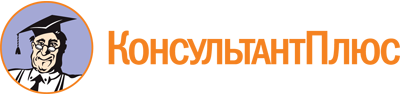 Закон Краснодарского края от 06.11.1997 N 105-КЗ
(ред. от 03.11.2023)
"О мелиорации земель"
(принят ЗС КК 28.10.1997)Документ предоставлен КонсультантПлюс

www.consultant.ru

Дата сохранения: 29.01.2024
 6 ноября 1997 годаN 105-КЗСписок изменяющих документов(в ред. Законов Краснодарского краяот 19.07.2000 N 301-КЗ, от 28.12.2004 N 818-КЗ, от 31.01.2007 N 1182-КЗ,от 08.06.2007 N 1252-КЗ, от 11.02.2008 N 1397-КЗ, от 07.07.2009 N 1774-КЗ,от 19.07.2012 N 2549-КЗ, от 27.09.2012 N 2593-КЗ, от 01.11.2013 N 2812-КЗ,от 06.02.2015 N 3112-КЗ, от 25.06.2015 N 3203-КЗ, от 18.07.2016 N 3439-КЗ,от 03.04.2020 N 4249-КЗ, от 05.10.2021 N 4544-КЗ, от 23.12.2022 N 4809-КЗ,от 31.03.2023 N 4880-КЗ, от 31.03.2023 N 4881-КЗ, от 03.11.2023 N 4988-КЗ)